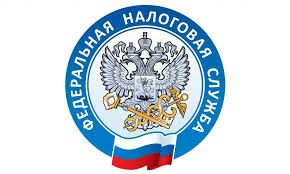             ФНС России обновила раздел «Доверенности» в личных кабинетах      ФНС России обновила функционал сервисов «Личный кабинет налогоплательщика – юридического лица» и «Личный кабинет налогоплательщика – индивидуального предпринимателя».      Теперь в разделе «Доверенности» ЛК ЮЛ и ЛК ИП стала доступна новая вкладка «Доверенности между организациями», что позволит пользователям личных кабинетов видеть не только доверенности для взаимодействия с налоговыми органами, но и доверенности для взаимодействия с контрагентами. Все доверенности находятся в едином блокчейн-хранилище ФНС России.      В разделе можно просмотреть детализированную информацию по каждой доверенности, задать поиск по номеру доверенности или ее реквизитам, а также просматривать список всех доверенностей, выданных организацией, или где организация присутствует в доверенности как представитель. Кроме того, для удобства пользователей есть возможность скачать pdf-визуализацию доверенности, а также отменить саму доверенность или отказаться от полномочий по выбранной в списке доверенности.https://www.nalog.gov.ru/rn77/news/activities_fts/14915306/